Mason’s Horse Schedule                   My Prize Today is: ______________________________________________________________________ 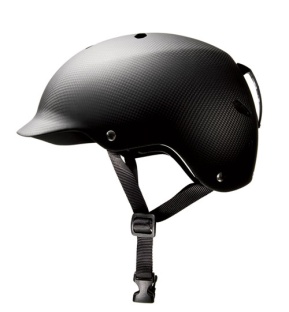 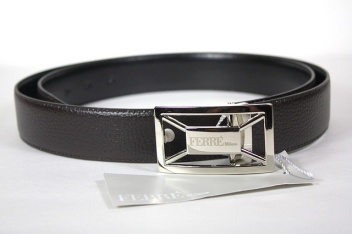 Helmet OnBelt on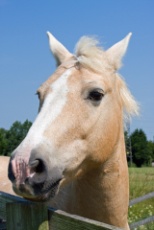 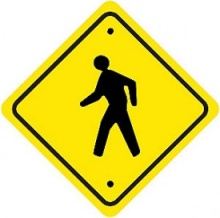 Walk to Horse 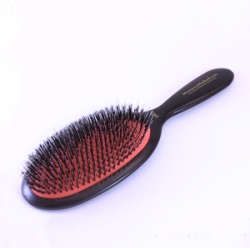 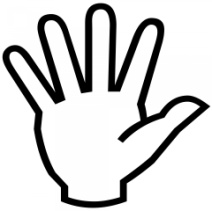 Pet HorseBrush Horse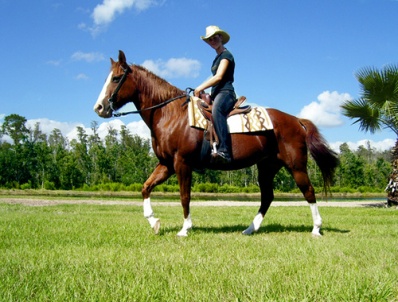 Ride Horse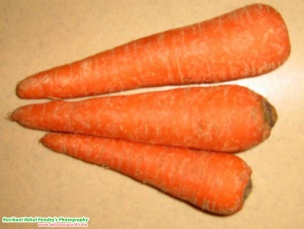 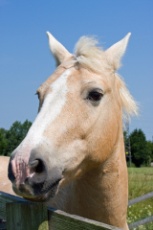 Feed Horse Treat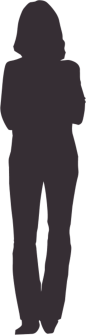 Walk to Mom Helmet Off